尊敬的先生/女士：ITU-T第11研究组在其上一次会议（2019年10月16-25日，日内瓦）上一致同意发出有关国际移动设备标识（IMEI）可靠性的问卷调查表，以支持第11研究组第15号课题的工作。第11研究组第15/11号课题组正在编写一份技术报告，描述IMEI的常见概念，其中包括格式、分配程序和安全问题等。此外，该报告还将提供在IMEI重新编码方面现有漏洞的信息，并且提出一些防范措施以及处理这一问题的可能决方案。因此，此调查将有助于采集此事项方面的数据以支持相关工作项目。为此，我鼓励贵方参加此次调查，并希望贵方最晚于2020年5月31日之前在网页https://www.research.net/r/SG11-IMEI上填妥调查问卷。请ITU-T各成员鼓励贵国包括非国际电联成员在内的、所有对此感兴趣的利益攸关方参加此次调查。在此谨对贵方的参与预致谢意。我们非常珍视您的宝贵意见。顺致敬意！电信标准化局主任
李在摄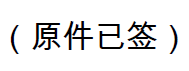 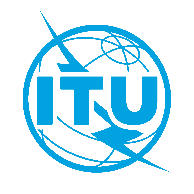 国 际 电 信 联 盟电信标准化局国 际 电 信 联 盟电信标准化局2019年11月6日，日内瓦2019年11月6日，日内瓦文号：电信标准化局第207号通函SG11/DA电信标准化局第207号通函SG11/DA致：-	国际电联各成员国主管部门；-	ITU-T部门成员；-	ITU-T部门准成员；-	国际电联学术成员致：-	国际电联各成员国主管部门；-	ITU-T部门成员；-	ITU-T部门准成员；-	国际电联学术成员电话：+41 22 730 5780+41 22 730 5780致：-	国际电联各成员国主管部门；-	ITU-T部门成员；-	ITU-T部门准成员；-	国际电联学术成员致：-	国际电联各成员国主管部门；-	ITU-T部门成员；-	ITU-T部门准成员；-	国际电联学术成员传真：+41 22 730 5853+41 22 730 5853致：-	国际电联各成员国主管部门；-	ITU-T部门成员；-	ITU-T部门准成员；-	国际电联学术成员致：-	国际电联各成员国主管部门；-	ITU-T部门成员；-	ITU-T部门准成员；-	国际电联学术成员电子邮件：tsbsg11@itu.inttsbsg11@itu.int抄送：-	ITU-T各研究组正副主席；-	电信发展局主任；-	无线电通信局主任抄送：-	ITU-T各研究组正副主席；-	电信发展局主任；-	无线电通信局主任事由：有关国际移动设备标识（IMEI）可靠性的问卷调查表有关国际移动设备标识（IMEI）可靠性的问卷调查表有关国际移动设备标识（IMEI）可靠性的问卷调查表有关国际移动设备标识（IMEI）可靠性的问卷调查表行动：请ITU-T成员和非成员最晚于2020年5月31日之前完成在线问卷调查表请ITU-T成员和非成员最晚于2020年5月31日之前完成在线问卷调查表请ITU-T成员和非成员最晚于2020年5月31日之前完成在线问卷调查表请ITU-T成员和非成员最晚于2020年5月31日之前完成在线问卷调查表